INGLÉS – SEGUNDO GRADOCOPIO LO SIGUIENTE EN EL CUADERNO DE CLASE DE INGLÉS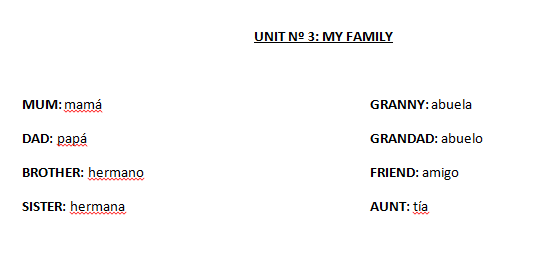 ESCUCHO EL AUDIO Y OBSERVO EL LIBRO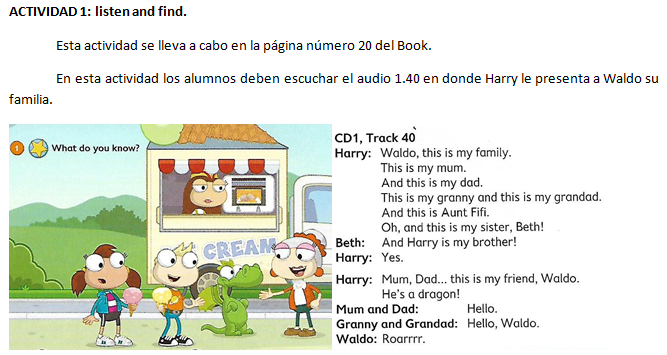 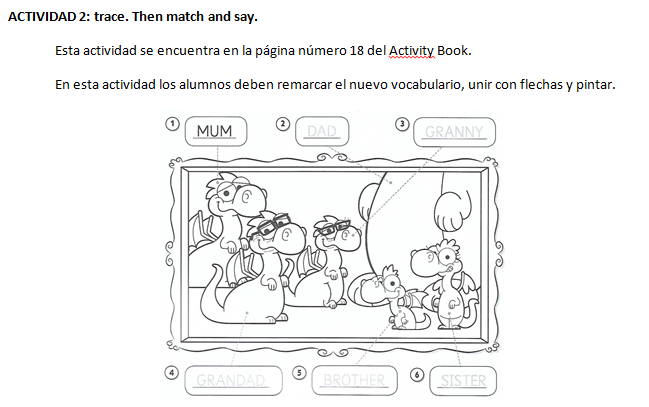 LINK PARA ACCEDER A AUDIOS EN DRIVEhttps://drive.google.com/open?id=1dedltC-wdYF1Ih3-4wfE13oxANZkym91